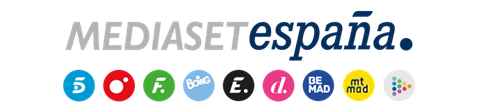 Madrid, 4 de mayo de 2022Diego Losada entrevista a Nadia Calviño en ‘En boca de todos’Mañana jueves a partir de las 14:00h, el presentador recibirá a la ministra en el plató del programa, en el que también estarán Juan Pedro Valentín y Ángel Expósito.La vicepresidenta primera del Gobierno y ministra de Asuntos Económicos y Transformación Digital, Nadia Calviño, ofrecerá mañana jueves (14:00h) una entrevista a Diego Losada en el plató de ‘En boca de todos’, espacio de actualidad que se emite de lunes a viernes en Cuatro.El caso de espionaje con el programa Pegasus, la compleja coyuntura económica nacional e internacional, sus planes para frenar la inflación y la escalada de precios de la energía, los carburantes y los bienes de consumo, la actualización del cuadro macroeconómico, la revisión de las previsiones de crecimiento y el reparto de fondos económicos de la Unión Europea, serán algunos de los asuntos que Diego Losada abordará en la entrevista.Junto al presentador, estarán en la mesa del programa los periodistas Juan Pedro Valentín, director de la división de Informativos de Mediaset España y del diario digital NIUS; y Ángel Expósito, presentador de La Linterna de COPE y colaborador de ‘En boca de todos’.